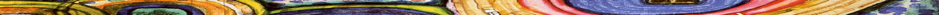 Πρόταση εισήγησηςΕΡΕΥΝΗΤΙΚΗΣ ΜΕΛΕΤΗΣΤο συμπληρωμένο αρχείο υποβάλλεται ηλεκτρονικά μέσα στη φόρμα Υποβολής Εισηγήσεων , έως 26 Μαρτίου 2018, μορφή αρχείου word docx, ονομασία αρχείου το επώνυμο του πρώτου εισηγητή)ΣΤΟΙΧΕΙΑ ΕΠΙΚΟΙΝΩΝΙΑΣ ΕΙΣΗΓΗΤΗ (ΤΩΝ) (όχι περισσότεροι από τρεις εισηγητές/τριες)Πρώτος εισηγητής/τριαΟνοματεπώνυμο:Τίτλος ή Φορέας:e-mail:Τηλ. Επικοινωνίας:Δεύτερος εισηγητής/τριαΟνοματεπώνυμο:Τίτλος ή Φορέας:e-mail:Τηλ. Επικοινωνίας:Τρίτος εισηγητής/τριαΟνοματεπώνυμο:Τίτλος ή Φορέας:e-mail:Τηλ. Επικοινωνίας:Η συνοπτική παρουσίαση της ερευνητικής μελέτης που ακολουθεί δεν ξεπερνά τις 500 λέξεις συνολικά σε όλα τα πεδία. ΤΙΤΛΟΣ ΕΙΣΗΓΗΣΗΣ:ΣΥΝΟΠΤΙΚΗ ΠΕΡΙΓΡΑΦΗ ΤΗΣ ΕΡΕΥΝΗΤΙΚΗΣ ΜΕΛΕΤΗΣ:Η ΜΕΘΟΔΟΛΟΓΙΑ ΤΗΣ ΕΡΕΥΝΗΤΙΚΗΣ ΔΙΑΔΙΚΑΣΙΑΣ Ερευνητικά ερωτήματα – Σκοπός και υποθέσεις της έρευναςΗ ΜΕΘΟΔΟΛΟΓΙΑ ΤΗΣ ΕΡΕΥΝΗΤΙΚΗΣ ΔΙΑΔΙΚΑΣΙΑΣ: Το δείγμα, οι τεχνικές ανάλυσης, παρουσίασης και ερμηνείας των αποτελεσμάτων			ΣΥΝΟΠΤΙΚΗ ΠΑΡΟΥΣΙΑΣΗ ΤΩΝ ΣΥΜΠΕΡΑΣΜΑΤΩΝ:	Οργανωτική Επιτροπή